Dolnośląskie Targi Zoologiczne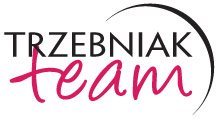 „ANIMAL WROCLOVE”8 października 2017Stadion Wrocław Al. Śląska 1Organizator – TRZEBNIAK TEAM Lilianna Trzebniakul. Kamieńskiego 55a/29, 51- 124 WrocławKonto: 11 1950 0001 2006 0257 6002 0002www.targizoologiczne.plkontakt@targizoologiczne.plPo zapoznaniu się z treścią „Regulaminu Targów” opracowanego przez Organizatora i zamieszczonego na stronie www.targizoologiczne.pl  w zakładce DLA WYSTAWCÓW  przyjmujemy zamieszczone tam warunki uczestnictwa                i zobowiązujemy się do ich przestrzegania.Upoważniamy firmę TRZEBNIAK TEAM do wystawienia faktury VAT bez podpisu odbiorcy.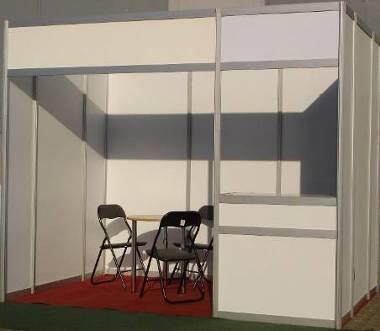 obrys ścian, wykładzina dywanowa szara , linia fryzu z napisem literniczym , lada, dwa krzesła, oświetlenie 1 lampa na 3m2, gniazdo 230V/10AWysokość boksu 238,2 cmWymiary lady:                                                                Wypełnienie lady:- wysokość 100 cm                                                         - wysokość 88,2 cm- szerokość 100 cm                                                         - szerokość 96,1 cm- głębokość 50 cm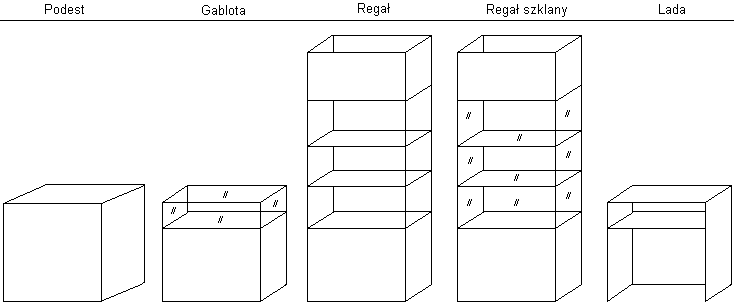 a – szerokość; b – głębokość; h – wysokośćFORMULARZ ZGŁOSZENIOWY – UMOWA z dnia………………1. WYSTAWCA1. WYSTAWCA1. WYSTAWCA1. WYSTAWCA1. WYSTAWCA1. WYSTAWCANazwa firmyNazwa firmyNazwa firmyNazwa firmyNazwa firmyNazwa firmyUlicaNr domuNr lokaluNr lokaluMiejscowośćMiejscowośćKod pocztowyPocztaPocztaPocztaPocztaNIPtelefontelefontelefone-maile-maile-mailRodzaj prowadzonej działalności gospodarczej:Rodzaj prowadzonej działalności gospodarczej:Rodzaj prowadzonej działalności gospodarczej:Rodzaj prowadzonej działalności gospodarczej:Rodzaj prowadzonej działalności gospodarczej:Rodzaj prowadzonej działalności gospodarczej:Imię i nazwisko osoby kontaktowej:Imię i nazwisko osoby kontaktowej:Imię i nazwisko osoby kontaktowej:Imię i nazwisko osoby kontaktowej:Imię i nazwisko osoby kontaktowej:Imię i nazwisko osoby kontaktowej:2. REZERWOWANA POWIERZCHNIA / STOISKO NR ………………..2. REZERWOWANA POWIERZCHNIA / STOISKO NR ………………..2. REZERWOWANA POWIERZCHNIA / STOISKO NR ……………….. Stoisko zabudowane 4m2    4x............zł = ..............zł Stoisko niezabudowane 4m2    4x............zł = ..............zł Stoisko niezabudowane 4m2    4x............zł = ..............zł Stoisko zabudowane 6m2    6x............zł = ..............zł Stoisko niezabudowane 6m2    6x............zł = ..............zł Stoisko niezabudowane 6m2    6x............zł = ..............zł Stoisko zabudowane 8m2    8x............zł = ..............zł    Stoisko niezabudowane 8m2    8x............zł = ..............zł Stoisko niezabudowane 8m2    8x............zł = ..............zł Stoisko zabudowane powyżej 8m2 Stoisko niezabudowane powyżej 8m2 Stoisko niezabudowane powyżej 8m2 Dostęp do prądu 230 V - 145zł Dostęp do prądu 230V - 125zł Dostęp do prądu 230V - 125złW cenie stoiska zabudowanego: boks, fryz z logo firmy, lada, 2 krzesła, wykładzina dywanowa szara, oświetlenie boksuW cenie stoiska niezabudowanego: 2 krzesła oraz    stolikW cenie stoiska niezabudowanego: 2 krzesła oraz    stolikRazem opłata za stoiskozł3. WYPOSAŻENIE  STOISKA I DODATKOWE USŁUGI WG DANYCH NA  STR. 33. WYPOSAŻENIE  STOISKA I DODATKOWE USŁUGI WG DANYCH NA  STR. 3zł4. WYŚWIETLANIE LOGA NA WSZYSTKICH TV NA TERENIE TARGÓW4. WYŚWIETLANIE LOGA NA WSZYSTKICH TV NA TERENIE TARGÓW  95złzł5. INNE5. INNE Ulotkowanie przez nasze hostessy  250 zł Ulotkowanie przez własne hostessy  350 złzł6.WARUNKI UDZIAŁUZgłoszenie udziału w Targach  następuje po przesłaniu skanu wypełnionego Formularza Zgłoszeniowego - Umowy na adres: kontakt@targizoologiczne.plZaliczkę w wysokości 40%  brutto określoną fakturą proforma należy wpłacić w terminie 7 dni od podpisania i przesłania formularza. Pozostałą kwotę za udział w Targach   należy uregulować nie później niż do dnia 19.09.2017 r. 7. KOSZTY FINALNE7. KOSZTY FINALNE7. KOSZTY FINALNEWylicza Biuro TargówZaliczkaZłWylicza Biuro TargówOgólna wartośćZłWylicza Biuro TargówVATZłWylicza Biuro TargówBruttoZłWylicza Biuro TargówZł………………..………………..………………………………………….  Pieczątka i podpis Organizatora                                 Pieczątka i podpis WystawcyPRZYKŁADOWA ZABUDOWA PODSTAWOWA STOISKAWYPOSAŻENIE DODATKOWEWYPOSAŻENIE DODATKOWEWYPOSAŻENIE DODATKOWEWYPOSAŻENIE DODATKOWEWYPOSAŻENIE DODATKOWE    1. Podesta = 1 m; b = 0,5 lub 1 m; h = 0,50 , 0,75 , 1 ma = 1 m; b = 0,5 lub 1 m; h = 0,50 , 0,75 , 1 m..…. szt. x 80złzł    2. Gablotaa = 1 m; b = 0,5 lub 1 m; h = 0,50 , 0,75 , 1 ma = 1 m; b = 0,5 lub 1 m; h = 0,50 , 0,75 , 1 m…. szt. x 150złzł    3. Regała = 1 m; b = 0,5 lub 1 m; h = 2,5 ma = 1 m; b = 0,5 lub 1 m; h = 2,5 m…. szt. x 120złzł    4. Regał szklany/witrynaa = 1 m; b = 0,5 lub 1 m; h = 2,5 ma = 1 m; b = 0,5 lub 1 m; h = 2,5 m…. szt. x 180złzł    5. Ladaa = 1 m; b = 0,5 m; h = 0,75 , 1 ma = 1 m; b = 0,5 m; h = 0,75 , 1 m…. szt. x 100złzł    6.Stolikfi 70 cmfi 70 cm..…. szt. x 35złzł    7. Krzesło    7. Krzesło    7. Krzesło..…. szt. x 10złzł    8. Kosz na śmieci    8. Kosz na śmieci    8. Kosz na śmieci……. szt. x 10złzł    9. Lodówka    9. Lodówka    9. Lodówka…. szt. x 100złzł    10. Stołek barowy    10. Stołek barowy    10. Stołek barowy..…. szt. x 35złzł    11. Półka    11. Półka25 cm na 1 m..…. szt. x 25złzł    12. Dodatkowe oświetlenie:    12. Dodatkowe oświetlenie:  lampa..…. szt. x 30złzł  halogen..…. szt. x 45złzłRazem koszt zamówionego wyposażeniaRazem koszt zamówionego wyposażeniaRazem koszt zamówionego wyposażeniaRazem koszt zamówionego wyposażeniazł……………………..………………………………………….Podpis Organizatora                                            Podpis Wystawcy